CALENDARIO LITURGICO SETTIMANALEDal 22 al 29 ottobre 2017 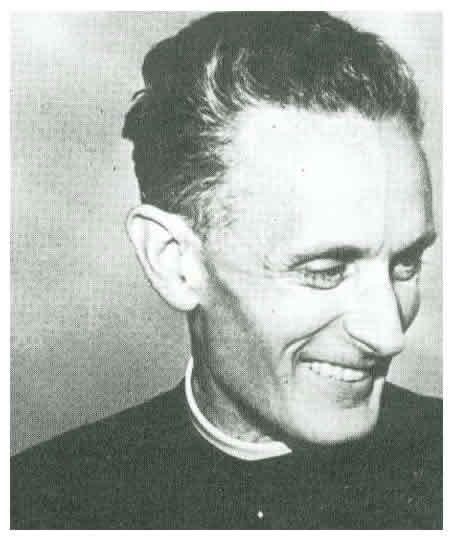 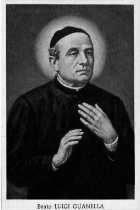 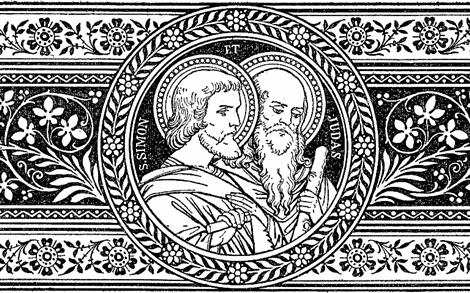 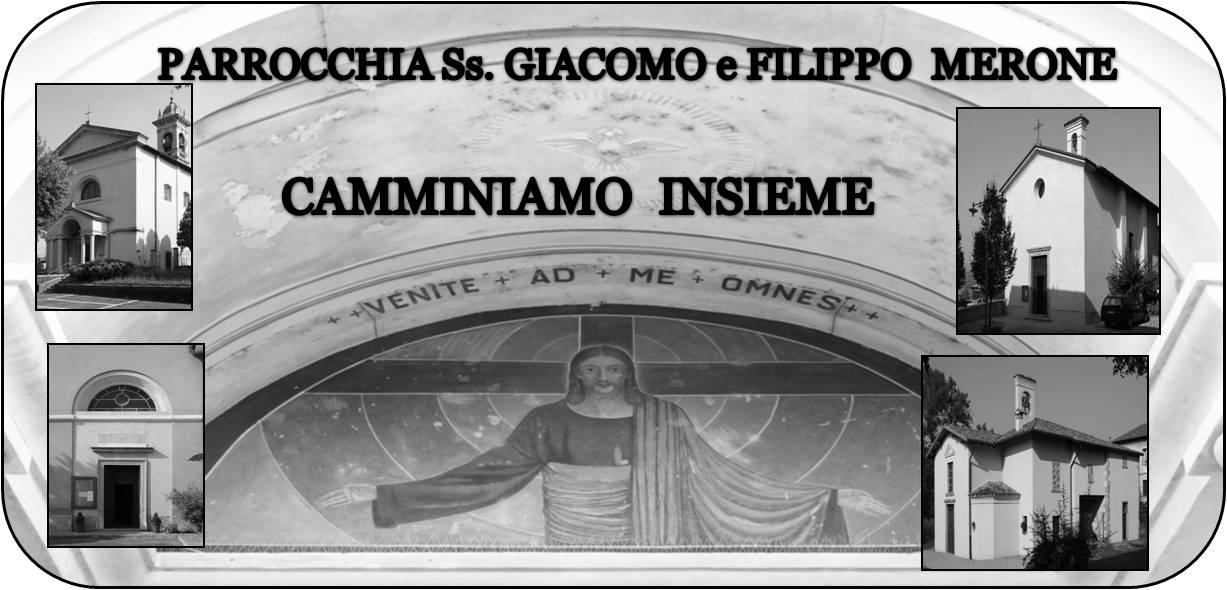 22 ottobre  2017                                                  Anno V, n°236Giornate eucaristiche: un tempo per pregareQuesta settimana la nostra comunità vivrà l’opportunità delle giornate eucaristiche; un tempo di grazia per fermarsi e contemplare il mistero di Gesù realmente presente nell’eucarestia.Potremmo lascarci condurre in questi giorni da una domanda: quanto tempo nella nostra vita frenetica troviamo per contemplare la presenza di Dio? Quanto tempo dedichiamo a una preghiera raccolta, intensa, profonda e intima con il Signore?La vita spesso ci porta a trovare tempo per tutto e a non trovare mai il tempo di Dio. Usiamo questi giorni per pregare. Vinciamo la pigrizia e lasciamoci travolgere dalla grandezza dell’amore di Dio che si fa presente in Gesù. Adoriamo il Signore.Non abbiamo paura ad inginocchiarci davanti a Lui; non è una cosa di cui vergognarsi ma l’opportunità per fare un bagno di umiltà riconoscendo la grandezza di Dio davanti alla piccolezza del nostro essere. Potrebbero questi essere anche giorni per accostarsi al sacramento della riconciliazione. L’occasione per fare della adorazione lo strumento per ri-conoscere Dio e la sua misericordia davanti al nostro peccato e alla nostra povertà. Buone giornate eucaristiche, buone 40 ore, buona adorazione, buon incontro con Gesù.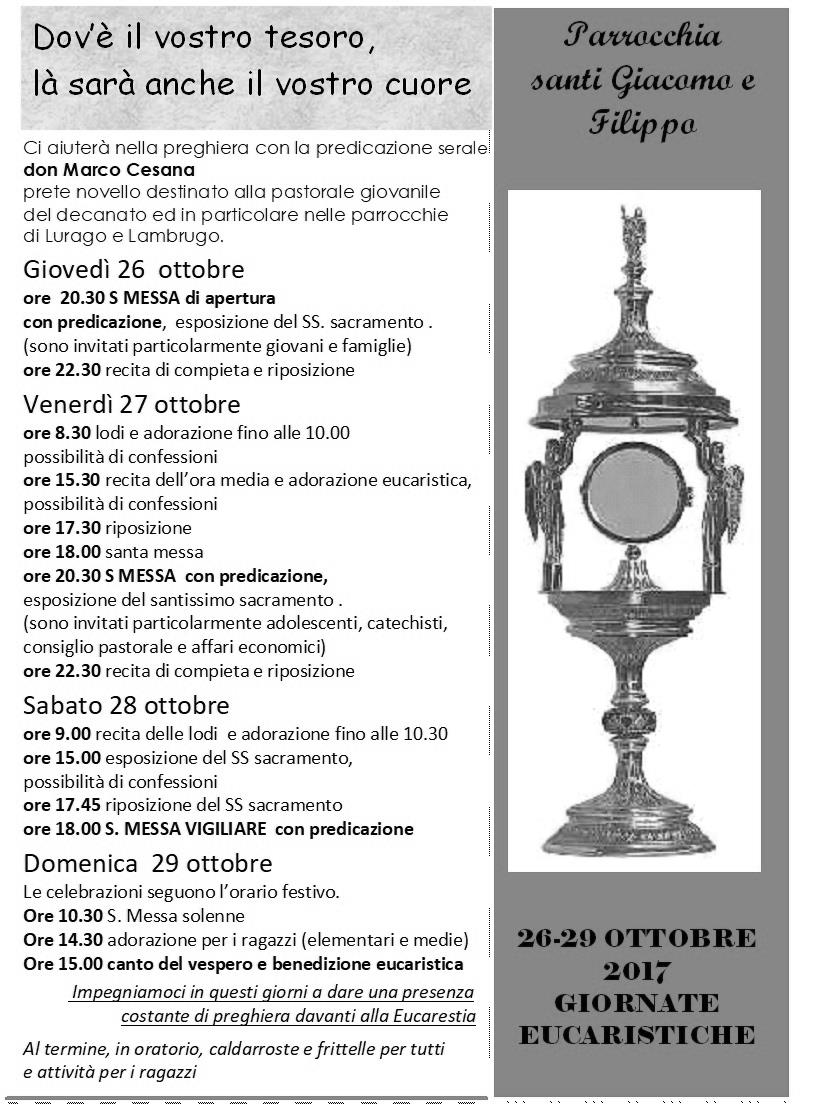 Don MarcoVITA  DI  COMUNITÀdomenica 22 giornata missionaria Mondialemartedì 24 ore 21.00 corso biblico presso i padri Passionistici prepariamo a vivere la solennità di tutti i santi e la commemorazione dei defunti:Martedì  31 ottobre Sante messe prefestive di tutti i santi:  ore 17.00 a Moiana, Ore 18.00 in ParrocchiaMercoledì 1 novembre   Solennità di tutti in santi Le messe seguiranno l’orario festivo; Ore 15.00 canto dei secondi vesperi dei santi e processione al cimitero con la benedizione delle tombe  Giovedì 2 novembre Commemorazione dei Defuntiore 8.00 S. Messa a santa CaterinaOre 15.00 S. Messa al cimitero  Ore 20.30 in parrocchia celebrazione   dell’UFFICO GENERALE DI DEFUNTIDOM. 22Prima domenica dopo la Dedicazione  7.30  8.3010.3018.00Corbetta Maria, Gerosa Carlaa S. Caterina Paolo Negri, Romano MaininiPro Populo, Mandato catechistiCorti VittorioLUN.23feria  8.0018.00a S. Caterina:  S. Messa Sr. Silvia, Antonio, Maria, Marco RigamontiMAR. 24san Luigi Guanella18.00Fam. Sacchi e SalaMER. 25beato Carlo Gnocchi18.00a S. Francesco: Giacomo e PieraGIO. 26feria16.0018.00alla residenza Anziani:   a s. Caterina: Carolina, Angelo, Bice Davide, Bosisio MarioVEN.27feria18.00Fam. Binda, Panzeri, Giovanni BassaniSAB. 28Ss. Simone e Giuda16.0017.0018.00S. Confessionia S. Francesco :  Viganò Luigi, fam. CavallaroRosetta, Giuseppe, Maria, AnnamariaDOM. 29Seconda  domenica dopo la Dedicazione  7.30  8.3010.3018.00Sangiorgio e Molteni, da vivo anniversario di matrimonio Mario Rigamonti e Luigia Rivaa S. Caterina Fam Longoni e Proserpiocoscritti 1947Gatti Mario e Angela, Calderaro Cosimo e Emilia